Управление образованияМуниципальное автономное общеобразовательное учреждениеСредняя общеобразовательная школа № 33ПРИКАЗот 28.04.2021 года                                                                                          № 158О  режиме работы и организации учебного процесса  в МАОУ СОШ №33 с 01.05.2021 по 10.05.2021        На основании приказа   управления образования Администрации города Нижний Тагил от 28 апреля 2021г. № 348, а также многочисленных заявлений родителей (законных представителей) обучающихся 5-11 классов.ПРИКАЗЫВАЮ:1. Установить с 4 мая по 7 мая включительно нерабочие дни с сохранением за работниками заработной платы.2. Организовать для обучающихся 5-11 классов  3 мая и 8мая  2021 года дистанционное обучение.3. Внести изменения в ООП НОО, ООО, СОО в части календарного учебного графика и рабочих программ по учебным предметам - ответственные заместители директора по УР Дудорова Е.А. , Осипова Е.И.4. Организовать для обучающихся 9,11 классов 3 мая и 8 мая дополнительные консультации по подготовке к ГИА в соответствии с составленным графиком (Приложение №1) – ответственная  заместитель директора по УР Осипова Е.И.5. Диспетчеру по расписанию  Пономаревой Л.В.  в срок до 29.04.2021 разместить на сайте школы расписание учебных занятий на 3 мая ( по понедельнику)  и 8 мая (по расписанию субботы), в разделе «Дистанционное обучение».6. Учителям-предметникам в срок до 30.04.2021  разместить   задания по учебным предметам для учащихся 5-11 классов на сайте школы в подразделе «Задания для организации электронного обучения».7. Данный приказ разместить на сайте школы « На главной странице»  в срок до 29.04.2021, ответственная  Дурницына А.В.8. Классным руководителям 1-11 классов довести данный приказ до сведения родителей ( законных представителей) и обучающихся.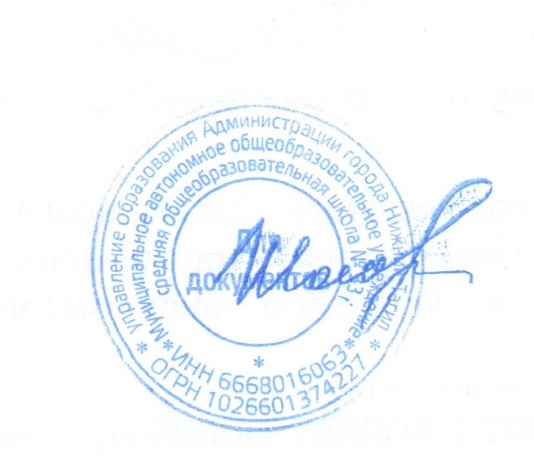 9. Контроль за исполнением приказа  оставляю за собой.Директор МАОУ СОШ № 33                                            И.В. Шосман